Publicado en Barcelona el 11/06/2018 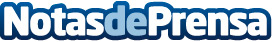 Ofertia realiza un estudio sobre preferencias de consumo para el Mundial de Rusia 2018El 60% de los españoles seguirán el Mundial desde su televisión, y los colombianos (84%) y mexicanos (53%) desde internet. Más de la mitad de los españoles, colombianos y mexicanos verán el Mundial de Rusia de 2018
Datos de contacto:Patricia Pallarés PlansManager of PR en Ofertia935679842Nota de prensa publicada en: https://www.notasdeprensa.es/ofertia-realiza-un-estudio-sobre-preferencias_1 Categorias: Internacional Nacional Fútbol Televisión y Radio E-Commerce Consumo Dispositivos móviles http://www.notasdeprensa.es